РЕСПУБЛИКА  КРЫМ НИЖНЕГОРСКИЙ  РАЙОНЕМЕЛЬЯНОВСКОЕ СЕЛЬСКОЕ  ПОСЕЛЕНИЕАДМИНИСТРАЦИЯ  ЕМЕЛЬЯНОВСКОГО  СЕЛЬСКОГО  ПОСЕЛЕНИЯ ПОСТАНОВЛЕНИЕот 13.04.2020 г.                                                                                               № 71с.ЕмельяновкаО внесении изменений в постановление администрации Емельяновского сельского поселения от 21.08.2019 № 221 «Об утверждении Административного регламента предоставления муниципальной услуги «Выдача  справок, выписок из похозяйственных  и домовых книг»В соответствии с Федеральным законом от 06.10.2003 № 131-ФЗ «Об общих принципах организации местного самоуправления в Российской Федерации», Федеральным законом от 27.07.2010 года № 210-ФЗ «Об организации предоставления государственных и муниципальных услуг», администрация Емельяновского сельского поселенияПОСТАНОВЛЯЕТ:Внести изменения в постановление администрации Емельяновского сельского поселения от 21.08.2019 № 221 «Об утверждении Административного регламента предоставления муниципальной услуги «Выдача  справок, выписок из похозяйственных  и домовых книг»:1.1. В наименовании и по тексту постановления и приложения к постановлению слова «Выдача справок, выписок из похозяйственных и домовых книг» заменить словами «Выдача выписок из похозяйственных книг и справок по социально-бытовым вопросам» во всех падежах;1.2. абзац третий пункта 6.1 административного регламента и приложение 3 исключить;1.3. в пункте 9.3 слова «выписки из домовой книги» исключить;1.4. в пунктах 9.3 – 9.6 подпункты 5 исключить;1.5. в приложении 19 слова «(домовой книги)» заменить на слово «книги»2. Контроль за исполнением настоящего постановления возложить на  ведущего  специалиста  администрации  Емельяновского  сельского  поселения  Ярош Яну  Николаевну.ПредседательЕмельяновского сельского совета -  глава администрации Емельяновского  сельского  поселения                               Л.В.Цапенко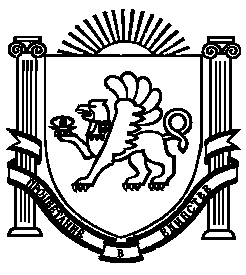 